 Муниципальное бюджетное дошкольное образовательное учреждение«Россиянка» «Центр развития ребенка» города КалугиНеобособленное структурное подразделение «Незабудка»Обобщение педагогического опыта на тему:«Полифункциональное использование сенсорных панно в процессе вызывания и автоматизации звуков у дошкольников среднего возраста с задержкой психического развития»Подготовила: учитель-логопед Царева Вера ВладимировнаГ. Калуга, 2020   Дошкольное детство – это яркий, волшебный, быстрый и самый значительный период  в жизни каждого человека, влияющий на качество, наполненность и продуктивность всего последующего времени. Информация, опыт, эмоции, полученные малышом от близких и из окружающего пространства становятся фундаментом для полноценного развития личности в целом. Те же самые этапы в становлении проходят и дети с ограниченными возможностями здоровья. Но у дошкольников с задержкой психического развития снижена познавательная активность, нарушено зрительное, слуховое и тактильное восприятие, задержано речевое развитие (страдают все компоненты речи – системное нарушение речи), отмечается моторная неловкость (крупная и мелкая моторика), пространственно-временные категории и эмоционально-волевая сфера формируются с трудом. Задача специалистов (учителя логопеда, учителя дефектолога, педагога-психолога), работающих с данной категорией детей, пробудить в ребенке интерес к занятиям, стимулировать развитие высших психических функций, воспитывать волевое усилие.       Проработав несколько лет учителем-логопедом, учителем дефектологом в специализированном дошкольном учреждении компенсирующего вида для детей с задержкой психического развития я убедилась на практике, что коррекция звукопроизношения у данной группы детей процесс достаточно сложный и растянутый во времени. Артикулемы формируются долго, а истощаемость и отсутствие волевых качеств у ребенка снижают шансы к получению быстрого результата. Оптимизировать данный процесс возможно, и педагогам в этом помогает использование ведущей деятельности дошкольника – игры и разнообразных дидактических пособий. Я заметила, что детям, с которыми занималась в группе, очень нравятся сенсорные упражнения на обогащение тактильного опыта. Это подтолкнуло меня к действию. Проанализировав литературу по данному вопросу, решила сочетать игры, направленные на автоматизацию звуков с сенсорными тренажерами. Тогда  я приступила к разработке комплекта полифункциональных тактильно-моторных панно для вызывания и автоматизации звуков, развития слухового внимания, фонематического слуха, мелкой моторики, зрительного и тактильного восприятия. Получился комплект из 3-х текстильных игрушек: Рыбки Буль-Буль, Улитки Тони, Лягушки Лины. Они выполнены из плащевой ткани (удобно для санитарной обработки) яркого цвета, подобранной в соответствии с естественным окрасом животных в  природе. Панно Рыбка является тренажером для развития фонематического восприятия. Играя с ним,  ребенок развивает слуховое внимание на базе неречевых звуков, так как  секторы плавников наполнены различными материалами и мелкими предметами, издающими звучание (целлофановый пакет, бубенчики, пищалки, крошка пенопласта, мелкие камешки). После демонстрации звучания каждого предмета в отдельности, учитель-логопед предлагает  ребенку определить, где находится  загаданный. На теле Рыбки настрочены короткие молнии, имитирующие чешую, при знакомстве с персонажем, ребенку предлагается в процессе знакомства с персонажем  открыть – закрыть молнии и произнести: Буль-Буль. Использование простых звуков в проговариваемом имени создает ситуацию успеха у дошкольника, тем самым стимулирует познавательную и речевую активность, а так же при удержании собачки молнии формируется и тренируется щипковый захват. В дальнейшем на занятиях можно использовать этот прием  в процессе автоматизации поставленного звука, слога, либо слоговых пар. По предложению учителя-логопеда ребенок украшает Рыбку: выкладывает камешки марблз в области головы и тела персонажа параллельно проговаривает звук/ пары звуков/ пары слогов. Так ненавязчиво проходит сложный этап работы над коррекцией звукопроизношения – автоматизация.Выполнение игр на панно Улитка Тоня способствует развитию у детей тонких движений пальцев рук, повышает тактильную чувствительность, позволяет выполнить зрительную и пальчиковую гимнастики, совершенствовать фонематический слух, а так же разнообразить процесс автоматизации звука. Игровое задание 1: указательными пальцами обеих рук синхронно нажми на рожки, произнеси звук (меняя пальцы, выполняй задание), то же проделать со слогами. Усложнение задания: нажимай указательными пальцами, поочередно произноси пары слогов, слов. Игровое задание 2: прокатись по ракушке Улитки, произнося 5 раз звук, слог с заданным звуком, пары слогов, слово с заданным звуком, пары слов. Игровое задание 3: укрась Улитку. Выкладывай на ракушке картинки с заданным звуком, затем повтори  слова, выкладывая  камешки марблз. Игровое задание 4: (на развитие фонематического слуха) на каждый звук, слог, слово с заданным звуком выкладывай на ракушке камешек.Панно Лягушка Лина предназначено для выполнения заданий, способствующих автоматизации  поставленных звуков и развитию тактильных ощущений ребенка. Игровое задание 1: повтори звук, слог, слово столько раз, сколько пуговиц на брюшке у Лягушки. Покорми Лину предметами с ладанным звуком (дифференциация, развитие фонематического слуха). Язык Лягушки – яркая лента с магнитом на конце картинки также оснащены магнитным компонентом, «притянутые» изображения отправляются в рот земноводного, затем трофеи пересчитываются. В сегментах лап зашиты горох, фасоль, синтепон, задача – определить на ощупь что там. Ребенок сверяется  с содержимым тестовых мешочков, тем самым повышает тактильную чувствительность пальцев рук, улучшает периферическое кровообращение.Обобщив свой опыт, могу сказать, что выполнение игровых заданий на  тактильных панно на индивидуальных занятиях с дошкольниками, а особенно с детьми с задержанным развитием дает  положительный результат, сокращает сроки коррекционного воздействия, облегчает и разнообразит монотонную деятельность, наполняет  ее позитивными и яркими эмоциями, помогает задействовать все анализаторы, повышает мотивацию ребенка, а ведь в этом и заключается волшебное мастерство нашей работы, кропотливого труда учителей-логопедов коррекционных учреждений! Фотоотчёт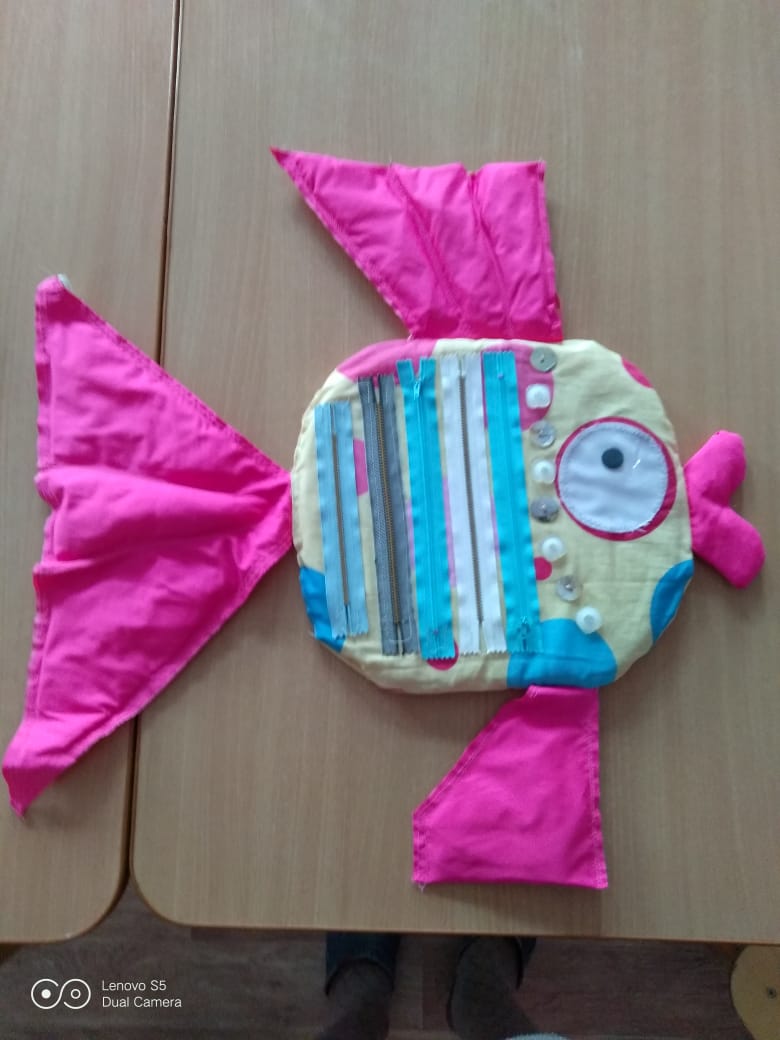 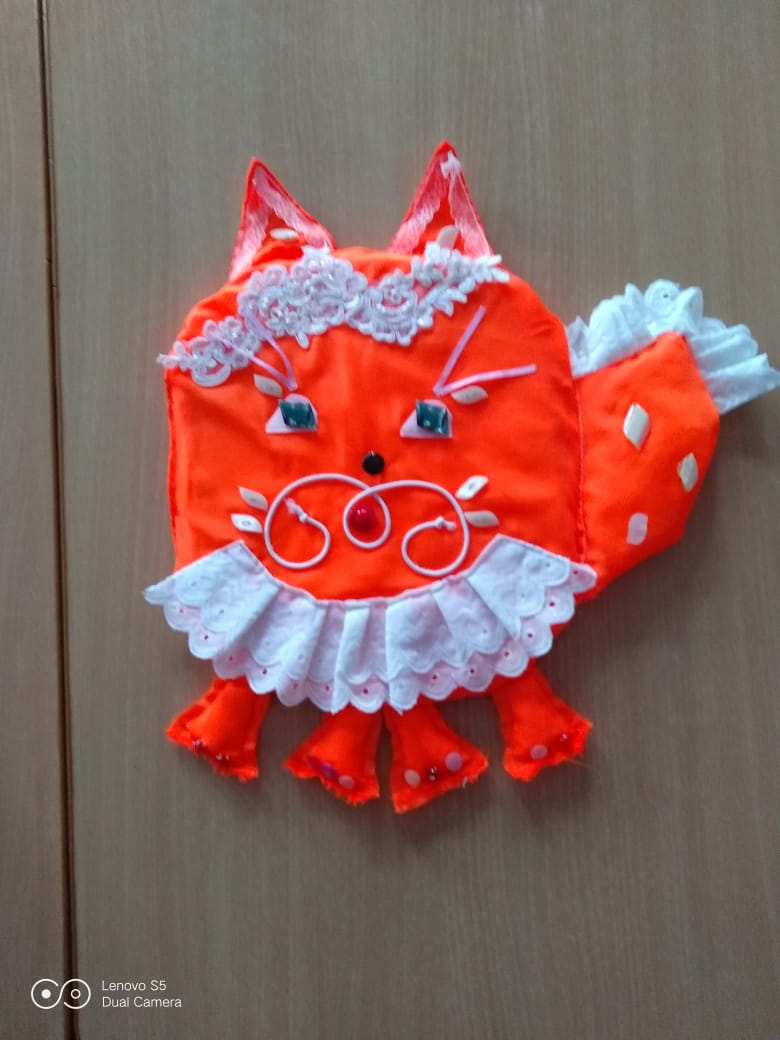 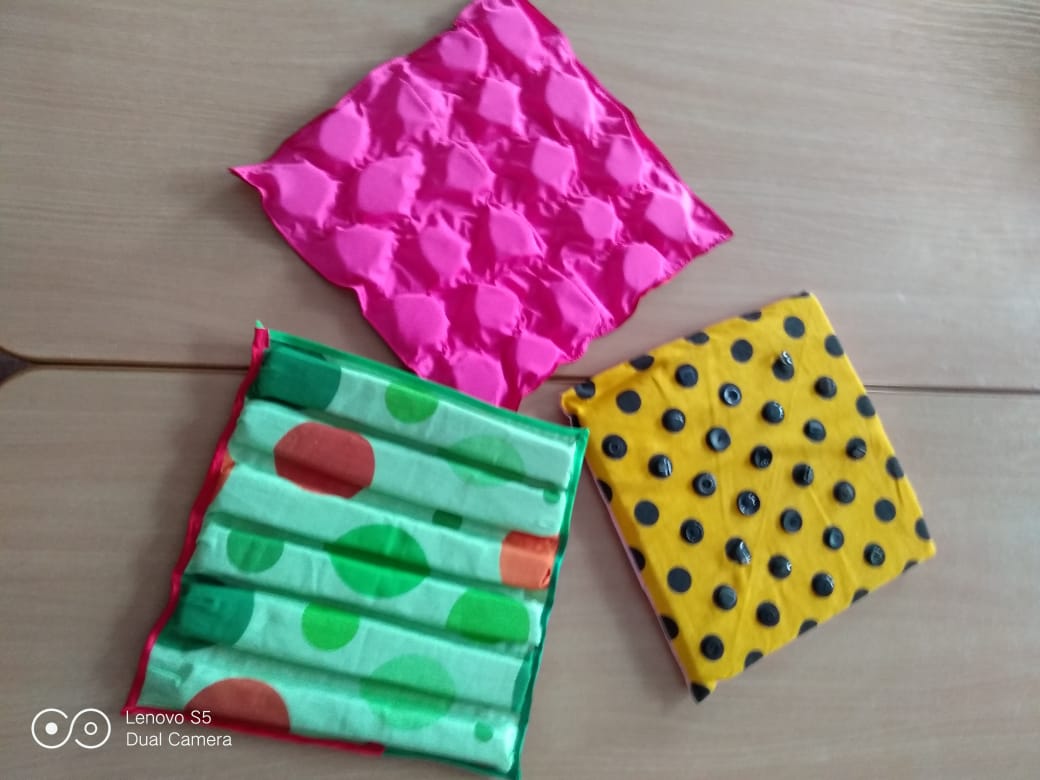 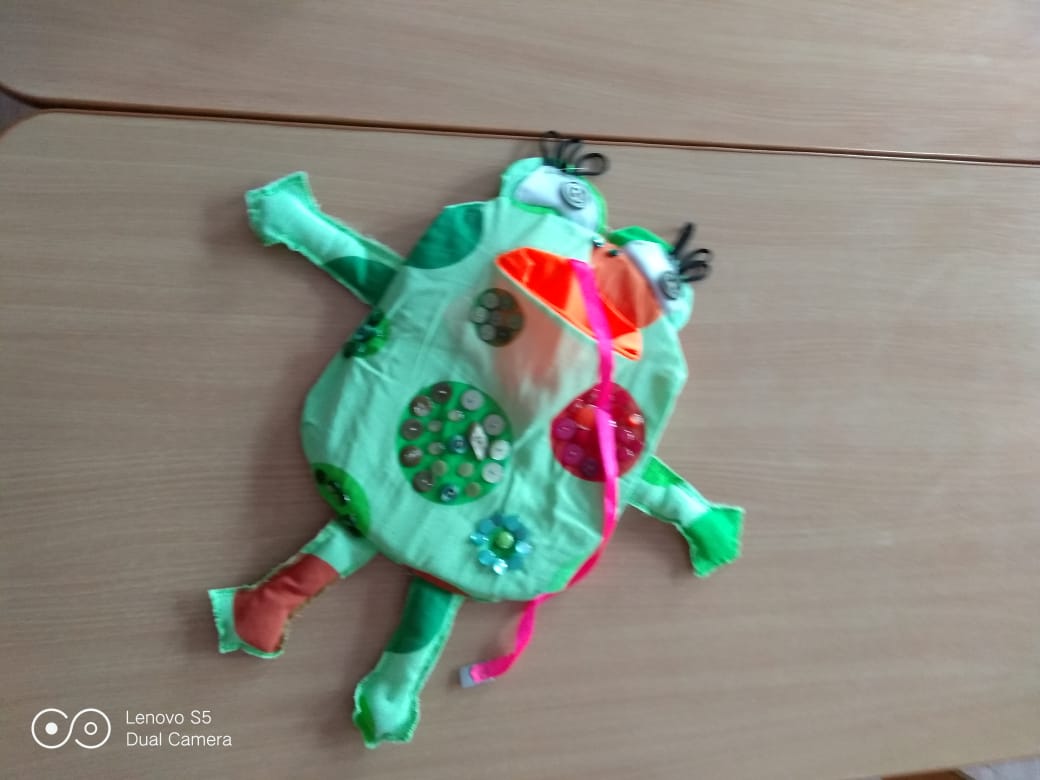 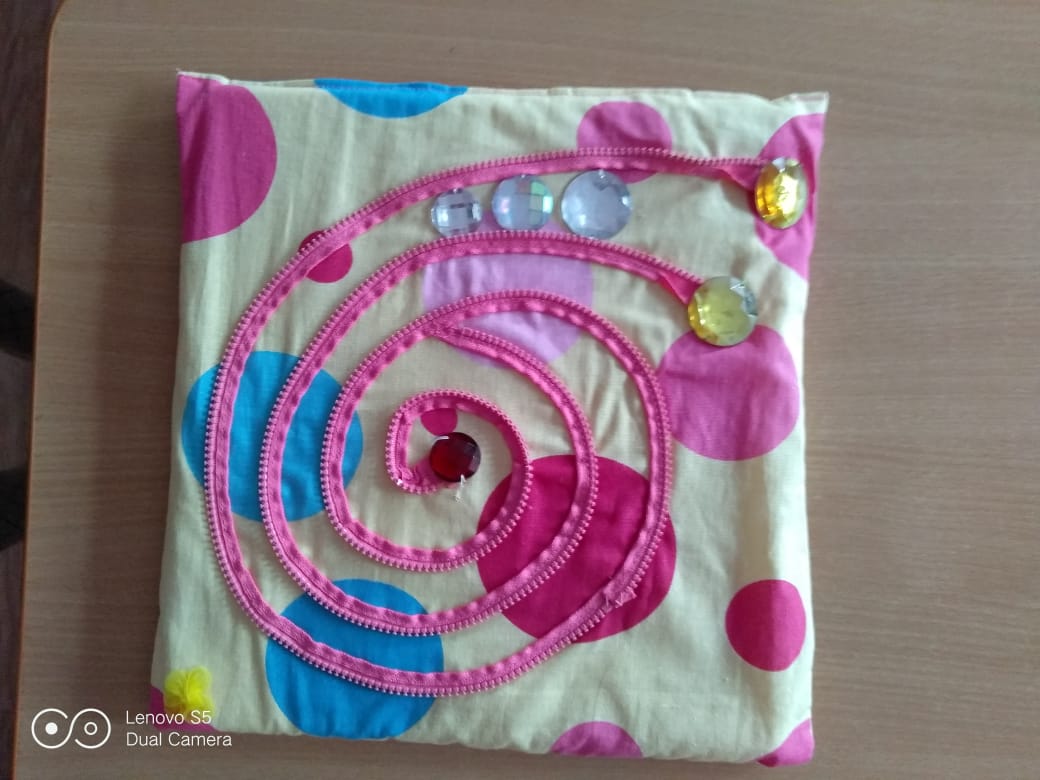 